«Активность – путь к долголетию»      13 августа, ко  Дню  физкультурника,  в  Центральной  библиотеке МБУК «ЦБС» города Струнино,  в целях пропаганды здорового образа жизни, прошла выставка – диалог «Активность – путь к долголетию». 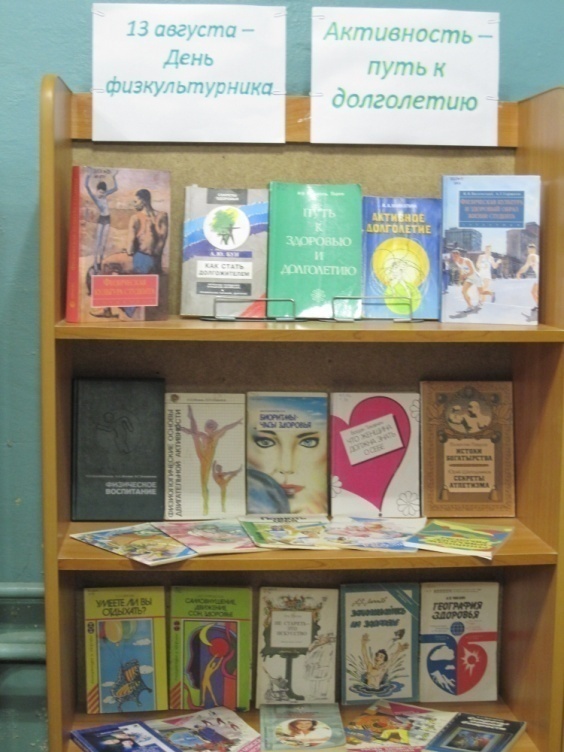       Впервые День  физкультурника прошел в 1939 году. С тех пор он стал всесоюзным  и  сопровождался  масштабными  парадами  и  выступлениями   физкультурных   организаций.         Сейчас большое значение приобретает приобщение к физкультуре людей старшего поколения. На нашей выставке представлены материалы о различных практиках, помогающих продлить активную и здоровую жизнь на долгие годы. Информацию подготовила             Барсегян Т.М.